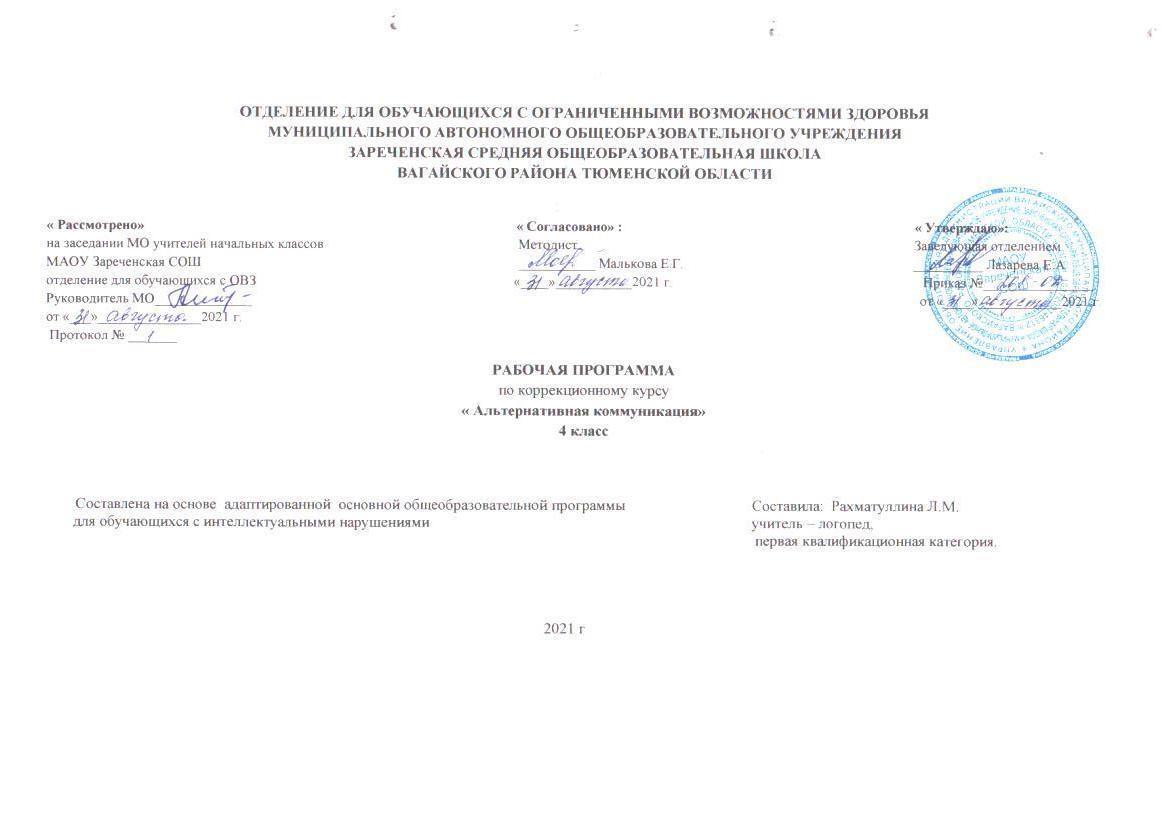 Пояснительная записка              Программа коррекционного курса «Альтернативная коммуникация» 4 класс  разработана на основе Федерального государственного образовательного стандарта образования обучающихся с умственной отсталостью (интеллектуальными нарушениями), Примерной адаптированной основной общеобразовательной программы образования обучающихся с умственной отсталостью (интеллектуальными нарушениями) (вариант 2). Программа разработана на основании следующих нормативно - правовых документов:1.	Федеральный Закон «Об образовании в Российской Федерации» от 29.12.2012 №273-ФЗ.2.	Приказ Министерства образования и науки Российской Федерации от 19.12.2014 №1599 «Об утверждении федерального государственного образовательного стандарта образования обучающихся с умственной отсталостью (интеллектуальными нарушениями)».3.	Учебный план отделения для обучающихся с ОВЗ МАОУ Зареченская СОШ.4.	Инструктивное письмо Министерства образования РФ от 14.12.2000 г. № 2 «Об организации работы логопедического пункта общеобразовательного учреждения».5.	Адаптированная образовательная программа отделения для обучающихся с ОВЗ МАОУ Зареченская СОШ.Цели образовательно-коррекционной работы:         Основными задачами коррекционной работы являются выбор доступного ребенку средства невербальной коммуникации, овладение выбранным средством коммуникации и использование его для решения соответствующих возрасту житейских задач.Общая характеристика коррекционного курса.    У ребенка с умеренной и  тяжелой умственной отсталостью, с ТМНР, не владеющего вербальной речью, затруднено общение с окружающими, что в целом нарушает и искажает его психическое и интеллектуальное развитие. В этой связи обучение ребенка речи с использованием альтернативных (дополнительных) средств коммуникации является необходимой частью всей системы коррекционно-педагогической работы. Альтернативные средства общения могут использоваться для дополнения речи (если речь невнятная, смазанная) или ее замены, в случае ее отсутствия. Коррекционный курс включает следующие разделы:Развитие речи средствами невербальной коммуникацииИмпрессивная речьЭкспрессия с использованием средств невербальной коммуникации.В содержании логопедических программ учтены общие  специфические особенности психического развития детей дошкольного возраста, а также особенности развития тяжело и умеренно умственно отсталых детей, новые вариативные формы организации коррекции отклонений развития, а также необходимость взаимодействия целей и задач дифференцированного и интегрированного обучения и воспитания детей с разными проявлениями патологии. У ребенка с умеренной и  тяжелой  умственной отсталостью, с ТМНР, не владеющего вербальной речью, затруднено общение с окружающими, что в целом нарушает и искажает его психическое и интеллектуальное развитие. В этой связи обучение ребенка речи с использованием альтернативных средств коммуникации является необходимой частью всей системы коррекционно-педагогической работы. Альтернативные средства общения могут использоваться для дополнения речи (если речь невнятная, смазанная) или ее замены, в случае ее отсутствия: Указание взглядом на объект при выражении своих желаний, ответе на вопрос. Выражение мимикой согласия (несогласия), удовольствия (неудовольствия); приветствие (прощание) с использованием мимики.  Развитие речи средствами невербальной коммуникации Импрессивная речьПонимание простых по звуковому составу слов (мама, папа, дядя и др.).Реагирование на собственное имя. Узнавание (различение) имён членов семьи, учащихся класса, педагогов. Понимание слов, обозначающих предмет (посуда, мебель, игрушки, одежда, обувь, животные, овощи, фрукты, бытовые приборы, школьные принадлежности, продукты, транспорт, птицы и др.).Понимание обобщающих понятий (посуда, мебель, игрушки, одежда, обувь, животные, овощи, фрукты, бытовые приборы, школьные принадлежности, продукты, транспорт, птицы и др.).Понимание слов, обозначающих действия предмета (пить, есть, сидеть, стоять, бегать, спать, рисовать, играть, гулять и др.). Понимание слов, обозначающих признак предмета (цвет, величина, форма и др.). Понимание слов, обозначающих признак действия, состояние (громко, тихо, быстро, медленно, хорошо, плохо, весело, грустно и др.). Понимание слов, указывающих на предмет, его признак (я, он, мой, твой и др.). Понимание слов, обозначающих число, количество предметов (пять, второй и др.). Понимание слов, обозначающих взаимосвязь слов в предложении(в, на, под, из, из-за и др.). Понимание простых предложений. Понимание сложных предложений. Понимание содержания текста. В программах реализованы в соответствии с этиопатогенетической симптоматикой речевого нарушения следующие принципы дошкольной коррекционной педагогики:принцип развивающего обучения (формирование «зоны ближайшего развития»);принцип единства диагностики и коррекции отклонений в развитии;принцип генетический, раскрывающий общие закономерности  развития  детской  речи  применительно  к разным вариантам речевого дизонтогенеза;принцип  коррекции  и  компенсации,  позволяющийопределить адресные логопедические технологии в зависимости от структуры и выраженности речевого нарушения;деятельностный   принцип,   определяющий   ведущую деятельность, стимулирующую психическое и личностное развитие ребенка с отклонением в речи.Описание места коррекционного курса в учебном планеНа изучение в  Федеральном компоненте государственного стандарта «Альтернативная коммуникация» в 4 классе отведено 68 часов в год, 2 часа в неделю, 34 недели.Личностные и предметные результаты освоения коррекционного курса.Предметные результаты:Сенсомоторная активность в разных проявлениях (эмоциональных и двигательных) в ответ на альтернативные и вербальные средства коммуникации, на  ситуацию с пальчиковыми играми;Понимание обращенной речи и смысла доступных невербальных графических знаков (рисунков, фотографий, пиктограмм и других графических изображений), неспецифических жестов; 
Умение вступать в контакт, поддерживать и завершать его, используя традиционные (вербальные) и альтернативные средства коммуникации, соблюдая общепринятые правила поведения;Умение пользоваться доступными средствами коммуникации в практике экспрессивной и импрессивной речи для решения соответствующих возрасту житейских задач;Использование доступных жестов для передачи сообщения;Понимание слов, обозначающие объекты и явления природы, объекты рукотворного мира и деятельность человека.Личностные результаты:-Голосовой отклик на обращенную речь знакомого взрослого в конкретной ситуации взаимодействия;-Двигательный (изменение положения головы, тела или рук, или ног)  и мимический отклик (улыбка);-Поворот головы в сторону знакомого голоса взрослого;-Реакция ожидания в ответ на ситуацию  взаимодействия со знакомым взрослым;-Основы персональной идентичности, осознание своей принадлежности определенному полу, осознание себя как «Я»;-Формирование социально ориентированного взгляда на окружающий мир в органичном единстве и разнообразии природной и социальной частей.Содержание коррекционного курса.Коммуникация. Установление контакта с собеседником: установление зрительного контакта с собеседником, учет эмоционального состояния собеседника. Реагирование на собственное имя. Приветствие собеседника звуком (словом, предложением).Привлечение к себе внимания звуком (словом, предложением).Выражение своих желаний звуком (словом, предложением).Обращение с просьбой о помощи, выражая её звуком (словом, предложением).Выражение согласия (несогласия) звуком (словом, предложением).Выражение благодарности звуком (словом, предложением).Ответы на вопросы словом (предложением).Задавание вопросов предложением. Поддержание диалога на заданную тему: поддержание зрительного контакта с собеседником, соблюдение дистанции (очередности) в разговоре.  Прощание с собеседником звуком (словом, предложением).Коммуникация с использованием невербальных средств.Указание взглядом на объект при выражении своих желаний, ответе на вопрос. Выражение мимикой согласия (несогласия), удовольствия (неудовольствия); приветствие (прощание) с использованием мимики. Выражение жестом согласия (несогласия), удовольствия (неудовольствия), благодарности, своих желаний; приветствие (прощание), обращение за помощью, ответы на вопросы с использованием жеста. Привлечение внимания звучащим предметом; выражение удовольствия (неудовольствия), благодарности звучащим предметом; обращение за помощью, ответы на вопросы, предполагающие согласие (несогласие) с использованием звучащего предмета. Выражение своих желаний, благодарности, обращение за помощью, приветствие (прощание), ответы на вопросы с предъявлением предметного символа. Выражение согласия (несогласия), удовольствия (неудовольствия), благодарности, своих желаний, приветствие (прощание), обращение за помощью, ответы на вопросы, задавание вопросов с использованием графического изображения (фотография, цветная картинка, черно-белая картинка, пиктограмма). Выражение согласия (несогласия), удовольствия (неудовольствия), благодарности, своих желаний, приветствие (прощание), обращение за помощью, ответы на вопросы, задавание вопросов с  использованием карточек с напечатанными словами. Выражение согласия (несогласия), удовольствия (неудовольствия), благодарности, своих желаний, приветствие (прощание), обращение за помощью, ответы на вопросы, задавание вопросов с  использованием таблицы букв.	Выражение согласия (несогласия), удовольствия (неудовольствия), благодарности, своих желаний, приветствие (прощание), обращение за помощью, ответы на вопросы, задавание вопросов. Привлечение внимания, выражение согласия (несогласия), благодарности, своих желаний, обращение за помощью, ответы на вопросы, задавание вопросов, приветствие (прощание). Выражение согласия (несогласия), благодарности, своих желаний, приветствие (прощание), обращение за помощью, ответы на вопросы, задавание вопросов, рассказ о себе, прошедших событиях и т.д. Выражение своих желаний, согласия (несогласия), благодарности, приветствие (прощание), обращение за помощью, ответы на вопросы, задавание вопросов, рассказывание. Выражение своих желаний, согласия (несогласия), благодарности, приветствие (прощание), обращение за помощью, ответы на вопросы, задавание вопросов.Импрессивная речь. Понимание простых по звуковому составу слов (мама, папа, дядя и др.).Реагирование на собственное имя.  Узнавание (различение) имён членов семьи, учащихся класса, педагогов. Понимание слов, обозначающих предмет (посуда, мебель, игрушки, одежда, обувь, животные, овощи, фрукты, бытовые приборы, школьные принадлежности, продукты, транспорт, птицы и др.).Понимание обобщающих понятий (посуда, мебель, игрушки, одежда, обувь, животные, овощи, фрукты, бытовые приборы, школьные принадлежности, продукты, транспорт, птицы и др.).Понимание слов, обозначающих действия предмета (пить, есть, сидеть, стоять, бегать, спать, рисовать, играть, гулять и др.).Понимание слов, обозначающих признак предмета (цвет, величина, форма и др.).Понимание слов, обозначающих признак действия, состояние (громко, тихо, быстро, медленно, хорошо, плохо, весело, грустно и др.). Понимание слов, указывающих на предмет, его признак (я, он, мой, твой и др.). Понимание слов, обозначающих число, количество предметов (пять, второй и др.). Понимание слов, обозначающих взаимосвязь слов в предложении(в, на, под, из, из-за и др.). Понимание простых предложений. Понимание сложных предложений. Понимание содержания текста.
 Экспрессивная речь.Называние (употребление) отдельных звуков, звукоподражаний,  звуковых комплексов. Называние (употребление)  простых по звуковому составу слов (мама, папа, дядя и др.).Называние собственного имени. Называние имён членов семьи (учащихся класса, педагогов класса). Называние (употребление) слов, обозначающих предмет (посуда, мебель, игрушки, одежда, обувь, животные, овощи, фрукты, бытовые приборы, школьные принадлежности, продукты, транспорт, птицы и др.). Называние (употребление) обобщающих понятий (посуда, мебель, игрушки, одежда, обувь, животные, овощи, фрукты, бытовые приборы, школьные принадлежности, продукты, транспорт, птицы и др.).Называние (употребление) слов, обозначающих действия предмета (пить, есть, сидеть, стоять, бегать, спать, рисовать, играть, гулять и др.).Называние (употребление) слов, обозначающих признак предмета (цвет, величина, форма и др.).Называние (употребление) слов, обозначающих признак действия, состояние (громко, тихо, быстро, медленно, хорошо, плохо, весело, грустно и др.).Называние (употребление) слов, указывающих на предмет, его признак (я, он, мой, твой и др.).Называние (употребление) слов, обозначающих число, количество предметов (пять, второй и др.).Называние (употребление) слов, обозначающих взаимосвязь слов в предложении(в,       на, под, из, из-за и др.). Называние (употребление) простых предложений. Называние (употребление) сложных предложений. Ответы на вопросы по содержанию текста. Составление рассказа по последовательно продемонстрированным действиям. Составление рассказа по одной сюжетной картинке. Составление рассказа по серии сюжетных картинок.
     Составление рассказа о прошедших, планируемых событиях. Составление рассказа о себе. Пересказ текста по плану, представленному графическими изображениями (фотографии, рисунки, пиктограммы).Экспрессия с использованием средств невербальной коммуникации. Сообщение собственного имени посредством напечатанного слова. Сообщение имён членов семьи (учащихся класса, педагогов класса) посредством напечатанного слова (электронного устройства). Использование графического изображения для обозначения предметов и объектов (посуда, мебель, игрушки, одежда, обувь, животные, овощи, фрукты, бытовые приборы, школьные принадлежности, продукты, транспорт, птицы и др.). Использование графического для обозначения действия предмета (пить, есть, сидеть, стоять, бегать, спать, рисовать, играть, гулять и др.).Использование графического изображения (электронного устройства)  для обозначения признака предмета (цвет, величина, форма и др.). Использование графического изображения  для обозначения обобщающих понятий (посуда, мебель, игрушки, одежда, обувь, животные, овощи, фрукты, бытовые приборы, школьные принадлежности, продукты, транспорт, птицы и др.).	Использование графического изображения для обозначения признака действия, состояния (громко, тихо, быстро, медленно, хорошо, плохо, весело, грустно и др.).Использование напечатанного слова для обозначения слова, указывающего на предмет, его признак (я, он, мой, твой и др.).Использование электронного устройства для обозначения числа и количества предметов (пять, второй и др.). Составление простых предложений с использованием графического изображения. Ответы на вопросы по содержанию текста с использованием графического изображения. Составление рассказа по последовательно продемонстрированным действиям с использованием графического изображения. Составление рассказа по одной сюжетной картинке с использованием графического изображения. Составление рассказа по серии сюжетных картинок с использованием графического изображения. Составление рассказа о прошедших, планируемых событиях с использованием графического изображенияКалендарно – тематическое планирование.                                               7. Описание материально – технического обеспечения образовательной деятельности.
     Компьютер, телевизор, настенное зеркало предметы, графические изображения, знаковые системы,  таблицы букв, карточки с напечатанными словами, наборы букв, коммуникативные таблицы и коммуникативные тетради, зеркала для индивидуальной работы;  логопедические шпателя;  настенная магнитная доска;  компьютер; телевизор; парты; стулья; массажные мячи; наборы картинок по различным лексическим темам;  Наборы карточек-пиктограмм;  наборы картинок для автоматизации и дифференциации   звуков;  комплекты развивающих  игр по развитию  мышления, внимания «Заселяем домики», «Силуэты и контуры», «Что сначала, что потом» ; игры на развитие мелкой моторики; наборы кубиков разной сложности; логические блоки Дьнеша;  игры на шнуровку «Грибочек», «Божья коровка», «Паучок»;  чудесный мешочек; тактильные наборы к нему;  наборы мелких предметов: пуговицы, бусы,  прищепки, игрушки;  игры на развитие фонематических процессов: «Домики для звуков», «Весёлые  звуки», «Узор из слов», фонетическое лото «Звонкий — глухой»;  наборы тематических игрушек: «Овощи», «Фрукты», «Мебель», «Дикие животные», «Домашние животные», «Транспорт», «Профессии»;  наборы игрушек (куклы, машины, мягкие игрушки;  игры на обогащение словарного запаса и коррекцию грамматического строя речи: «С какого дерева лист», «В мире звуков»,  «Кто как голос подаёт?»,  «Животные и их детёныши».№ТемаКол.
часовДатаДата№ТемаКол.
часовПо фактуПо плану1Обследование 12Обследование13Обследование14Обследование15Знакомство с символом «Школа»16Знакомство с символом «Учитель»17Знакомство с символом «Учить», «Учиться»18Знакомство с символом «Читать»19Знакомство с символом «Писать»110Знакомство с символом «Думать»111Знакомство с символом «Музыка»112Знакомство с символом «Петь»113Знакомство с символом «Танцевать»114Мимика лица115Приветствие и прощание116Я и мои жесты117Я и мои жесты118Музыкально-дидактические игры с музыкальными инструментами: колокольчик, барабан, бубен.119Музыкально-дидактические игры с музыкальными инструментами: колокольчик, барабан, бубен.120Музыкально-дидактические игры с музыкальными инструментами: колокольчик, барабан, бубен.121«Признаки принадлежности»122«Признаки принадлежности»123«Признаки принадлежности»124Мое имя125Имена родителей126Имена сестер и братьев127«Посуда». Сюжетно-ролевая игра «Накрываем на стол»128«Посуда».129Практические упражнения с использованием застёжек: «липучки»  «молнии»130Практические упражнения с использованием круп, бисера.131«Предмет и вид деятельности»132«Предмет и вид деятельности»133Графомоторные навыки134«Пространственные ориентиры».135«Пространственные ориентиры».136Буква А, а. Узнавание и конструирование, обводка по трафарету137Буква А, а. Узнавание и конструирование, обводка по трафарету138«Одежда»139«Одежда»140Буква У, у. Узнавание, конструирование, обводка по трафарету141Буква У, у. Узнавание, конструирование, обводка по трафарету142«Обувь».143Буква О, о. Узнавание, конструирование, обводка по трафарету144Буква О, о. Узнавание, конструирование, обводка по трафарету145Домашние животные.146Домашние животные.147Буква И, и. Узнавание, конструирование, обводка по трафарету148Буква И, и. Узнавание, конструирование, обводка по трафарету149Дикие животные.150Дикие животные.151Буква М, м. Узнавание, конструирование, обводка по трафарету152Буква М, м. Узнавание, конструирование, обводка по трафарету153«Тело человека».154Я и мое тело155Буква Л, л. Узнавание, конструирование, обводка по трафарету156Буква Л, л. Узнавание, конструирование, обводка по трафарету157Упражнения с фотографией: показ частей тела на фотографии и на себе. Упражнения с пиктограммами «нос», «ухо», «голова», «глаза».158Буква В, в. Узнавание, конструирование, обводка по трафарету159Буква В, в. Узнавание, конструирование, обводка по трафарету160Практические упражнения с использованием застёжек: «липучки» , «молнии»161Буква Н, н. Узнавание, конструирование, обводка по трафарету162Буква Н, н. Узнавание, конструирование, обводка по трафарету163Прослушивание  русских народных потешек164Прослушивание  русских народных сказок165Обследование166Обследование167Обследование168Обследование1